Date: 16th May 2023Time: 6 - 7:30pmAttendees: Tatiana, Kort, Gulsima, Neha, Sohara, Lauren, Esha, Nat, Emmy, TavaGeneral updates:Saigon deli noms were awesome!Heron Haven ecological restoration project budget amendment (reallocation): $7700 for plant acquisition, $5000 for maintenance, $1000 for signage & $1411 for compensation.A concern with reallocation is if they fall short on some other task they might need to ask CSF for more fundsIn the original budget approved in 2021, $33000 was allocated for plantsVoting Outcome: All members passed the amendmentEngineers without borders: Previously funded for mobile solar powered charging stations but now they want to use all the money for one electric vehicle charging station. They have not pursued other funding sources.One concern is it will likely cost more than $6000 Installing an EV charging station on ground would involve going through the regular application process and getting administrative approvalVoting Outcome: The committee unanimously voted against passing the amendment. The reasons included there not being significant detail for the committee to understand why Engineers without Borders are making the change and also whether they are even authorized to do it. CSF will meet with the team to guide them with the process.Farewell Esha, Gulsima and Nat :( All the best for your new journeys!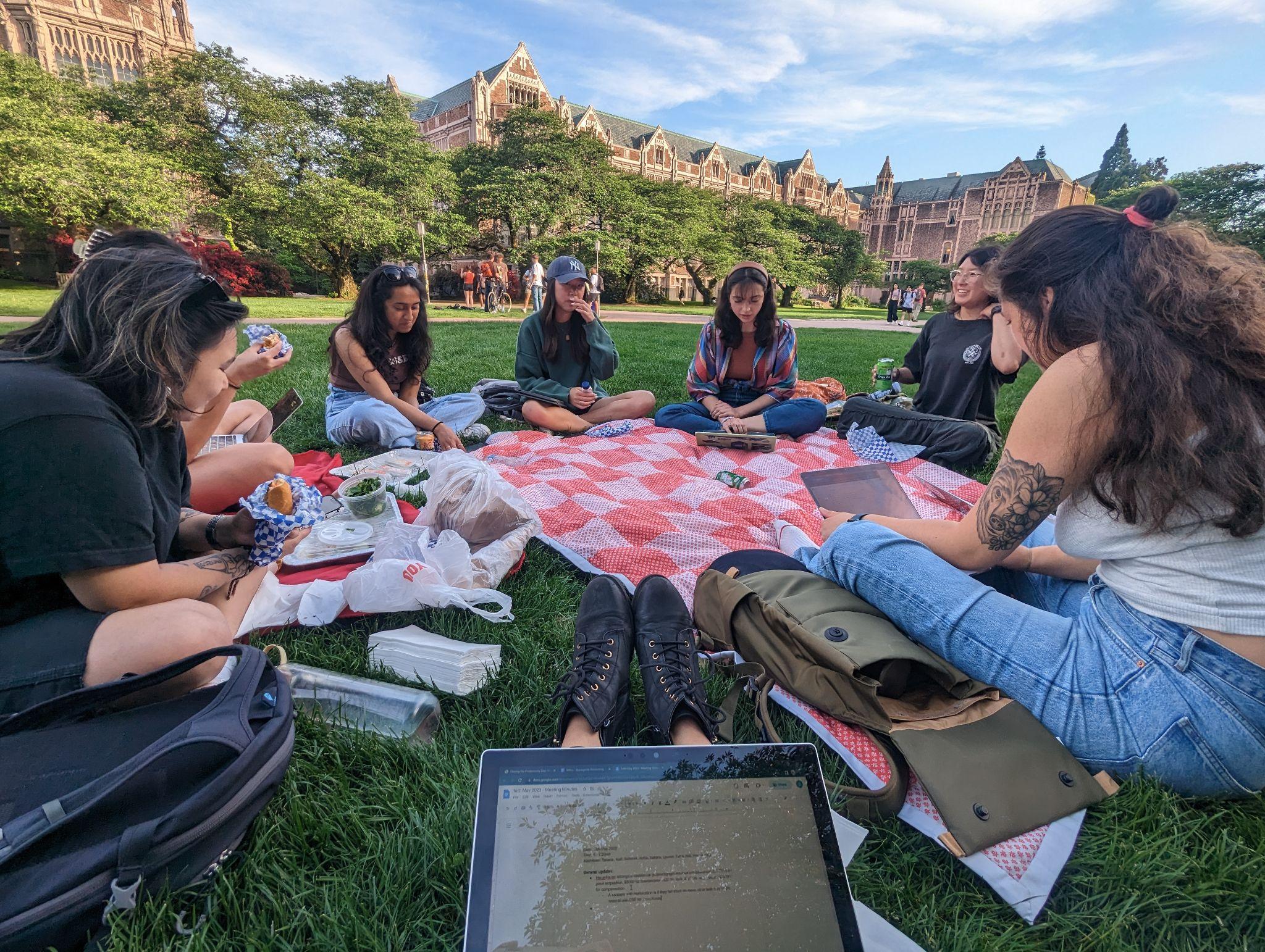 